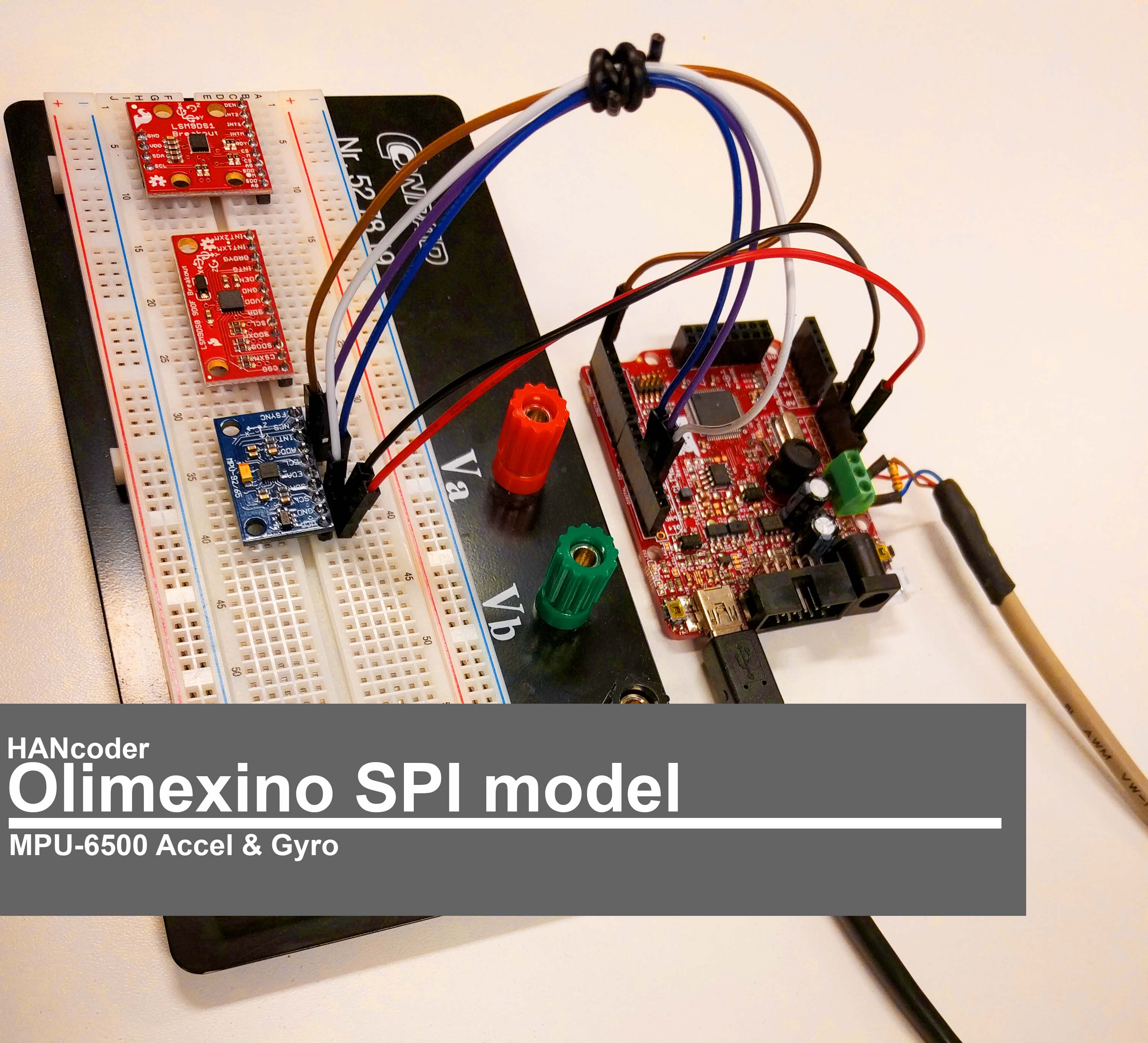 IntroThe Olimexino Development board can communicate through the SPI protocol. The Olimexino is connected to an Accelerometer and Gyro Breakout board to demonstrate how to use the HANcoder SPI blocks.The set up contains:An Olimexino STM32 Development boardA break out board with a MPU 6500 accelerometer and gyro chipA breadboard A USB to mini USB cable Male to male pin wiresHook up OlimexinoThe pin wires are connected with the SPI pins, which pins depends on the SPI bus used. Simulink model. In the given example SPI bus 1 is used which uses the following pins:D13 Clock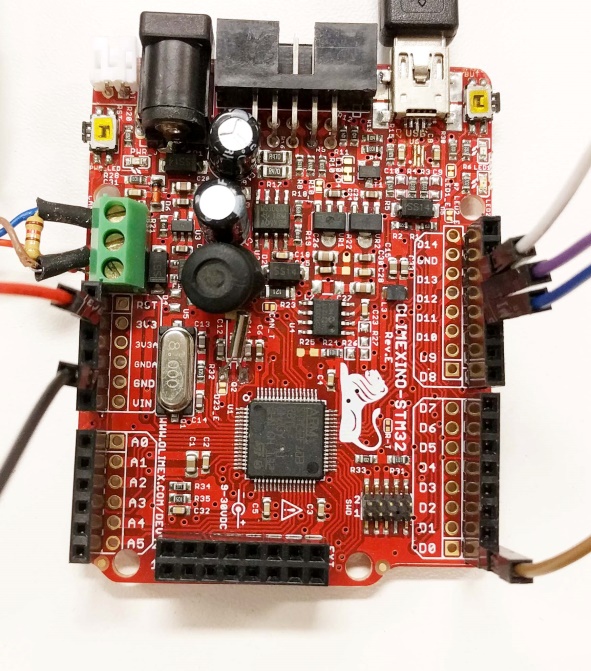 D12 MISOD11 MOSID0 Chip/Slave Select (CS/SS)3v3 GND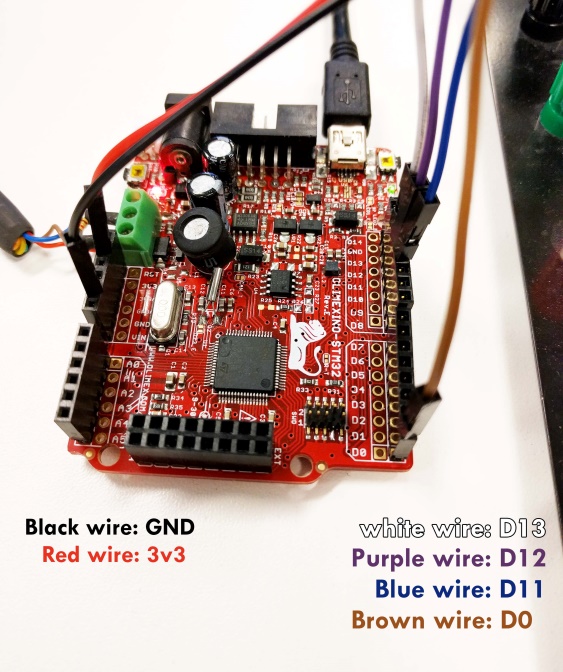 MPU 6500The MPU 6500 can measure the acceleration and angular rotation around 3 axis: the x,y and z. This means that is can measure 6 different movements or differently said it measures 6 degrees of freedom (6DOF)At the MPU 6500, the pin wires are connected as following: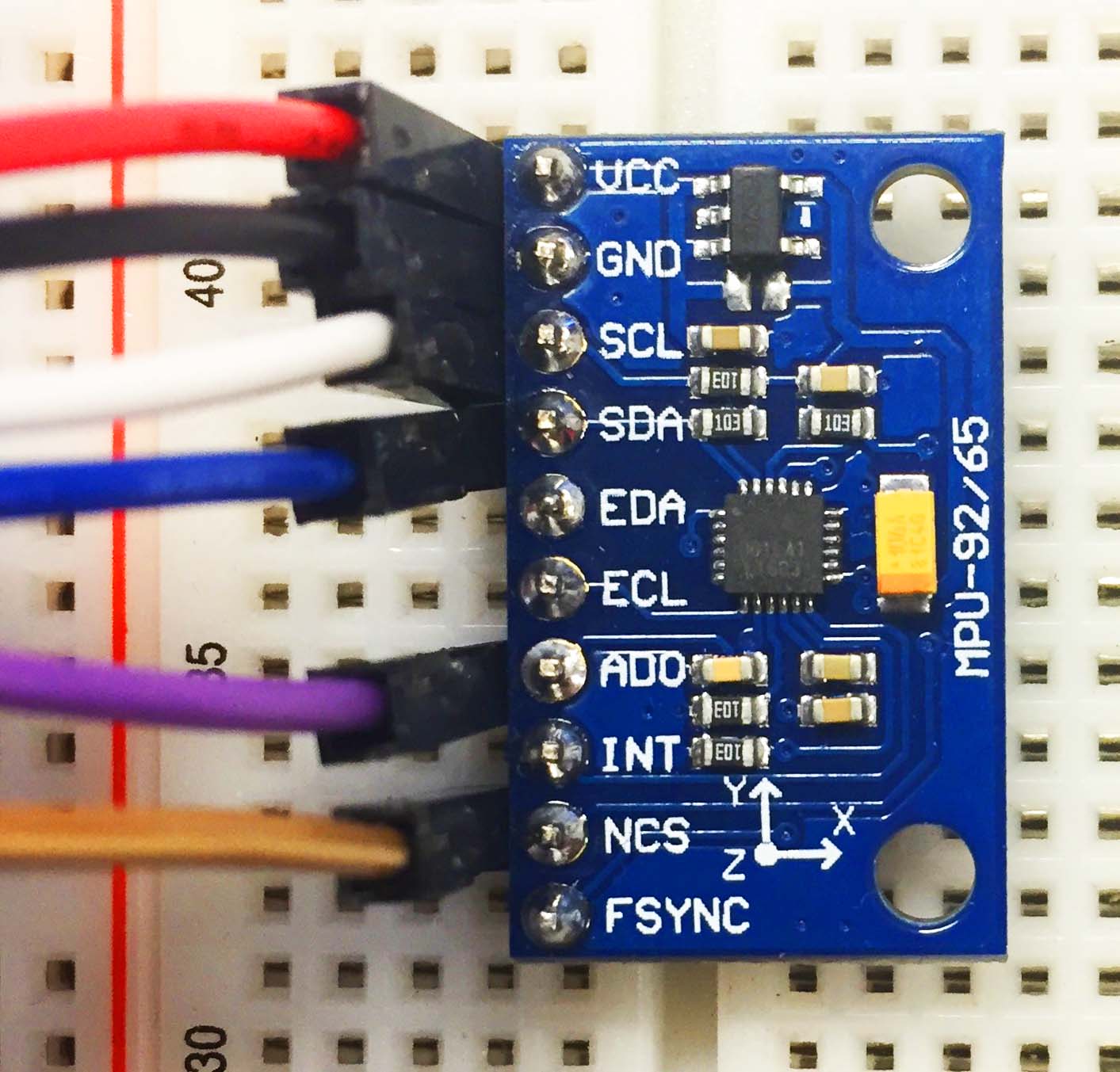 Red wire 3v3  VCC – The power supplyBlack wire GND GND - GroundWhite wire D13  SCL -  The Serial CLockBlue wire D11  SDA – Serial data inputPurple wire D12  AD0 Serial data outputBrown wire D0  NCS -  Not Chip Select, signal low means activeRemaining slots (not used in our example):EDA I2C master serial data, for connecting to external sensorsECL I2C Master serial clock, for connecting to external sensorsFsync Frame synchronisation digital input.INT  Interrupt digital output
The Simulink modelThis SPI model is made for the MPU-6500 ChipThe modelA signal is send to all subsystems. The signal is a counter value that goes up to 32 bits. On page 42, chapter 4.34, the register map tells us to wait 100 milliseconds between writing certain registers when using SPI.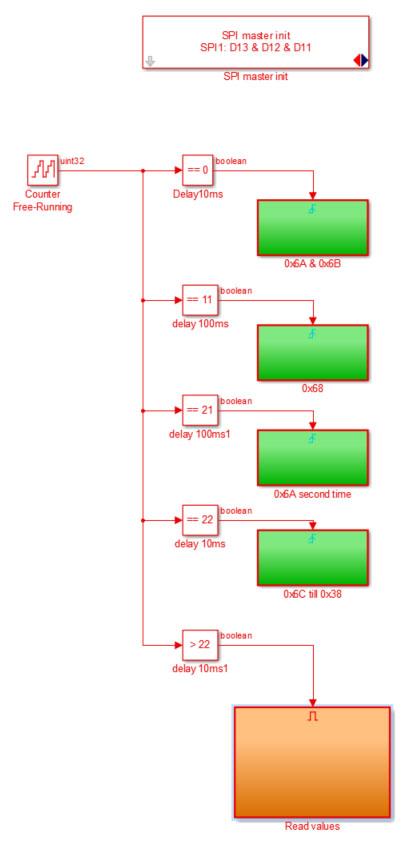 The delay is implemented by waiting until the counter reaches a set value. After the green initialization blocks are triggered, the orange read value subsystem is activated, unlike the green initialization blocks this subsystem is kept active. The green subsystems 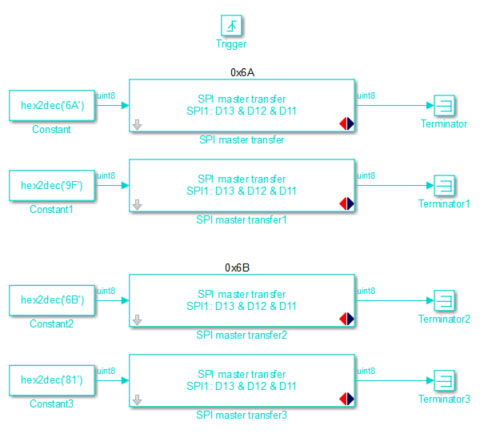 The green subsystems are the initialization subsystems.In here the register addresses are set and transferred to the right Output pins.There are more subsystems placed and called in a specific order. This is done by adding a delay to the signal of the counter before it reaches a subsystem The orange subsystemThe orange subsystem is the Read subsystemIn here the outputs of the MPU-6500 chip are read and converted to the right unit  The SPI model has a priority order. This is key to SPI communication because the device expects the commands in a certain order. This is because the order in which Simulink executes the blocks in the model is not guaranteed to be from top to bottom or from left to right. By setting a priority in the blocks, Simulink will know which block to execute first. 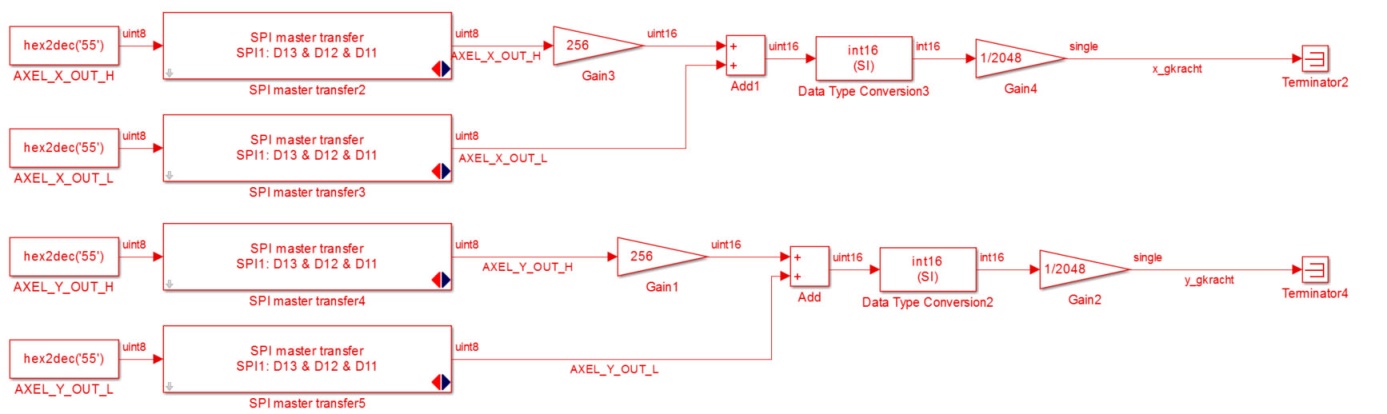 To see the priority of the block, go to Display  Blocks  Sorted execution order.As you can see in the figure below; a few numbers are shown at the right upper corner. The digits before the colon stand for the execution rank of the subsystem. The digits behind the colon stand for the execution rank of the block itself inside the subsystem.To set priority of the block, right click on the block  properties  priority. In this way the execution order is set.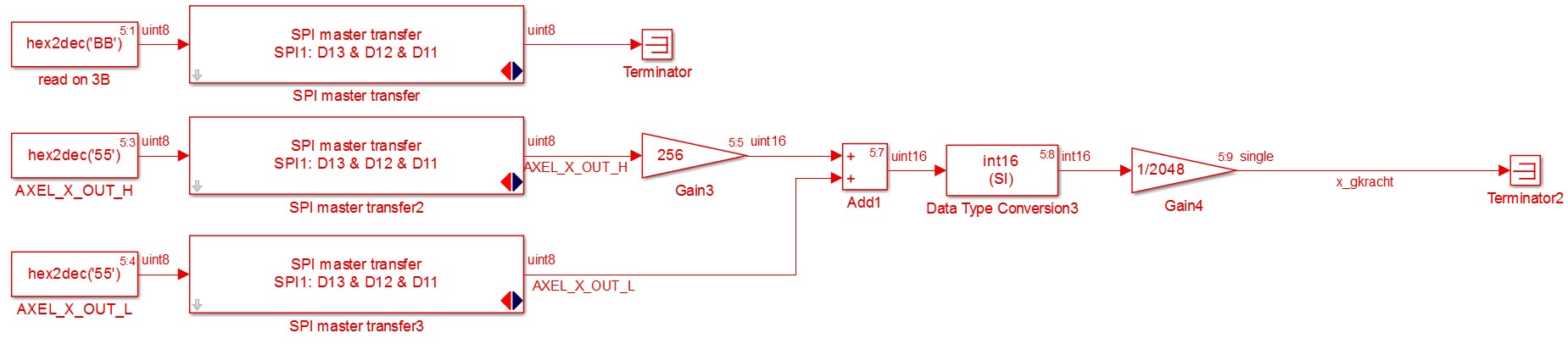 In SPI there are no separate send and receive blocks, instead there is a transfer block. This is because of the SPI protocol, the master always sends a byte and the slave always sends one back. The Set Configurations MPU-6500For more information about the MPU-6500, please see the Data sheet and the Register map. The MPU-6500 is set in the following configurations:To set the configurations of the MPU the registers need a value. This value is a hexadecimal conversion of the binary code of the register. The binary code is the setting of the register. Let’s use register 106 for example: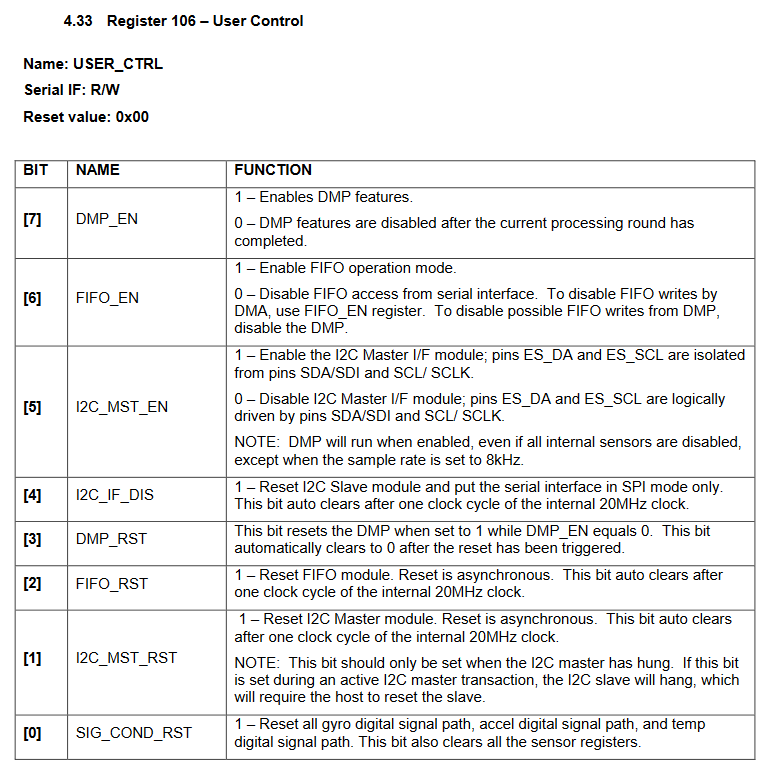 First thing to do is decide what functions are useful. In this case we want:The DMP features enabled			(1)FIFO disabled					(0)I2C master disabled				(0)Serial interface in SPI only			(1)DMP reset on					(1)FIFO reset on					(1)I2C master reset on				(1)Reset digital signal paths on 			(1)Now we have the binary code of the register: 1001 1111 The value of the register is in hexadecimal, to convert the binary to hexadecimal see the next page:HANtune layoutWill follow....Read/ Writeaddresregistervaluewrite0x6A 1060x9Fwrite0x6B1070x81write0X681040x07write0x6A1060x90write0x6C1080x00write0x19250x00write0x1A260x01write0x1B270x18write0X1C280x18write0x1D290x00write0X37550x10decimal hexadecimaldecimal8421842111Binary %1001111122total91533hexadecimal0x9F4455Value of register0x9F6677889910A11B12C13D14E15F